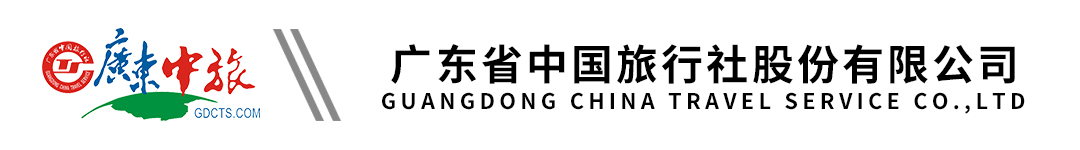 中旅1号【五一•嗨翻环球影城】北京纯玩双飞5天 | 探秘故宫 | 天坛套票| 观升旗仪式 | 八达岭长城 | 颐和园 | 奥林匹克公园 | 恭王府花园 | 入住豪华酒店 | 品特色美食行程单行程安排费用说明其他说明产品编号FH-20240328A2出发地北京市-广东省-广州市目的地北京市行程天数5去程交通飞机返程交通飞机参考航班晚对晚航班1900对1630分（具体航班时间以实际出票为准）晚对晚航班1900对1630分（具体航班时间以实际出票为准）晚对晚航班1900对1630分（具体航班时间以实际出票为准）晚对晚航班1900对1630分（具体航班时间以实际出票为准）晚对晚航班1900对1630分（具体航班时间以实际出票为准）产品亮点★【品质保障】 0购物0自费0景交，承诺不推任何自费项目、推一罚3000。★【品质保障】 0购物0自费0景交，承诺不推任何自费项目、推一罚3000。★【品质保障】 0购物0自费0景交，承诺不推任何自费项目、推一罚3000。★【品质保障】 0购物0自费0景交，承诺不推任何自费项目、推一罚3000。★【品质保障】 0购物0自费0景交，承诺不推任何自费项目、推一罚3000。天数行程详情用餐住宿D1广州—北京（飞行约3小时）早餐：X     午餐：X     晚餐：X   参考酒店：京上国际酒店或不低于以上标准酒店D2天安门广场—纪念堂—故宫—天坛早餐：√     午餐：【青年公社融合菜-桂花香烤鸭】     晚餐：【蓉蓉格格菜】   参考酒店：京上国际酒店或不低于以上标准酒店D3升旗-八达岭长城-颐和园-奥林匹克公园早餐：√     午餐：√     晚餐：【独家研发-花开富贵花盛宴】   参考酒店：京上国际酒店或不低于以上标准酒店D4全天环球影视城（或自由活动）早餐：√     午餐：X     晚餐：X   参考酒店：京上国际酒店或不低于以上标准酒店D5恭王府—北京—广州白云机场（飞行约3小时）早餐：√     午餐：【可视花厨房-五饺子养生宴】     晚餐：X   无费用包含1、交通：广州-北京往返经济舱机票（团队机票将统一出票，如遇政府或航空公司政策性调整燃油税费，在未出票的情况下将进行多退少补，敬请谅解。机票一经开出，不得更改、不得签转、不得退票）。1、交通：广州-北京往返经济舱机票（团队机票将统一出票，如遇政府或航空公司政策性调整燃油税费，在未出票的情况下将进行多退少补，敬请谅解。机票一经开出，不得更改、不得签转、不得退票）。1、交通：广州-北京往返经济舱机票（团队机票将统一出票，如遇政府或航空公司政策性调整燃油税费，在未出票的情况下将进行多退少补，敬请谅解。机票一经开出，不得更改、不得签转、不得退票）。费用不包含1、合同未约定的支付费用（包括行程以外非合同约定活动项目所需的费用、游览过程中缆车索道游船费、自由活动期间发生的费用等）。1、合同未约定的支付费用（包括行程以外非合同约定活动项目所需的费用、游览过程中缆车索道游船费、自由活动期间发生的费用等）。1、合同未约定的支付费用（包括行程以外非合同约定活动项目所需的费用、游览过程中缆车索道游船费、自由活动期间发生的费用等）。预订须知一、报名参团须知，请认真阅读，并无异议后于指定位置签名确认：温馨提示★ 特别提醒退改规则本线路一经确认，退改将按实际损失扣款，敬请悉知，谢谢！报名材料提供有效证件报名出游，需提供客人联系电话号码。保险信息建议出发时贵重物品、常用药品、御寒衣物等请随身携带，尽量不要托运，妥善保管自己的行李物品（特别是现金、有价证券以及贵重物品等）。行李延误或遗失属于不可抗力因素，我社将全力协助客人跟进后续工作，但我社对此不承担任何责任。根据中国民用航空总局规定：乘坐国内航班的客人一律禁止随身携带液态物品，但液态物品可办理行李托运手续；同时，禁止客人随身携带打火机、火柴乘坐民航飞机，每位客人只能随身携带1件物品，长宽高均不得超30×40×20厘米，重量不得超过5公斤，超过规定件数、重量或体积的限制，要按规定作为托运行李托运。免费托运限额体积不超过100×60×40厘米， 重量10公斤以内，超出重量和尺寸的行李需应支付超限额行李费。